Заполните любым удобным Вам способом и отправьте намЭтот опросный лист также можно заполнить онлайн по адресу promstok.ru/oprosniki/9Фильтры для воды (водоподготовка)Источник (подчеркните нужное): скважина / центр. водопровод / водоём / другоеЕсли у Вас есть скан анализа воды, можно прикрепить его и не вводить данные вручнуюАнализ исходной водыПроизводительностьСуточный расход		м3/сут  Максимальный расход		м3/ч Режим работы. Кол-во раб смен		  Продолжительность смены		чДавление на входе, минимальное		атм, максимальное		атмДополнительноПодготовленная вода применяется в (подчеркните нужное): питьевых целях / хозяйственно бытовых целях / тепловом оборудовании / пищевом производстве / технологических целях Документ с указанием требуемого качества водыПримечанияВозможно, у Вас есть нестандартные требования, пожелания или вопросы?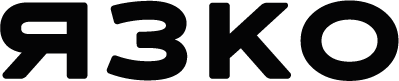 ООО «Ярославский завод композиционного оборудования»150000, Россия, Большая Октябрьская, дом 30, пом. 15
+7 4852 58-77-95, +7 495 322-07-09info@promstok.ru, www.promstok.ruНаименование показателя, ед. изм. Исходная вода Очищенная вода pHЖесткость общая, мг.экв/лЖелезо Fe3+, мг/лЖелезо Fe2+, мг/лМарганец, мг/лПерманганатная окисляемость, мг/лВодородный показатель, pH, едМутность, едЦветность, градСероводород, мг/лДругие показатели: 